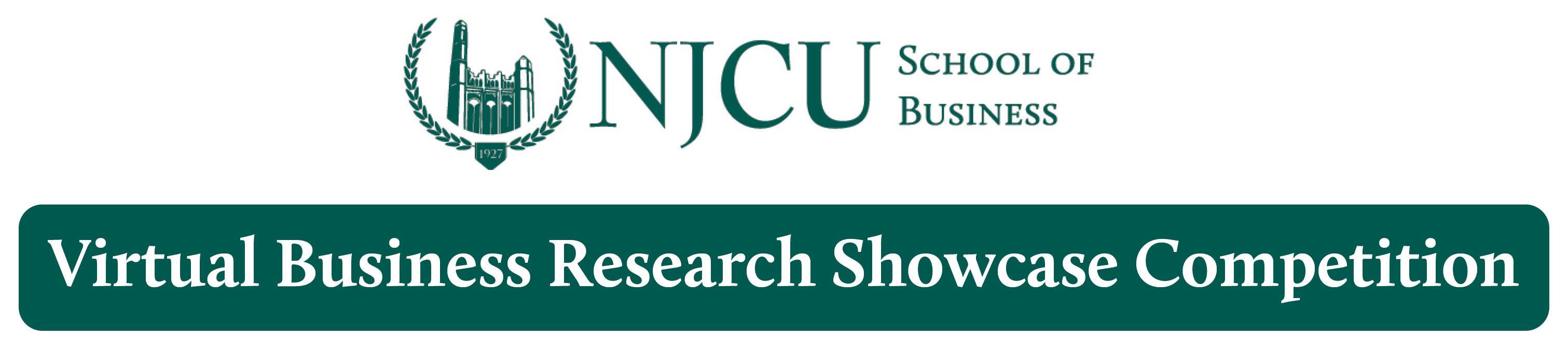 Dec 10, 2021 | 2:30 PM – 5:00 PM Call for ParticipantsThe Business and Economics Research Committee (BERC) will host the 9th Business Research Showcase Competition on Dec 10, 2021. This event will be held fully online via Zoom, due to the COVID-19 situation. This competition offers undergraduate and graduate students a unique forum to present their research, and compete for prizes. Participants are requested to submit research from a class project and/or individual capstone projects. The competition consists of two tracks. Participants are requested to submit their research to one of these two tracks. Your mentor (professor) can advise you on the track.  Track 1: Analytics (2 winners)Quantitative research methods such as descriptive analytics, regression analysis, predictive analytics, machine learning, or other big data analytics. 1st Prize $150 		2nd Prize $100Track 2: Others (2 winners)Case analysis, content analysis, essays, and qualitative research methods such as interviews, focus groups etc.1st Prize $150 		2nd Prize $100All accepted submissions will receive a certificate of participation. How to participate?Step 1: Submit a Research Abstract here by Dec 1, 2021 Step 2: Submit Presentation Slides here by Dec 6, 2021Step 3: Present your research virtually at the Competition on Dec 10, 2021 Abstract should be no more than 200 words to describe: the research problem and motivation, background and related work, approach/method, results, and contributions. PPT Slides should be no more than 10 to include: title page, the research problem and motivation, background and related work, approach/method, results, and contributions, and references. Students can also visit competition website for more information. For any additional information, please contact Dr. Cohen at ncohen@njcu.edu.